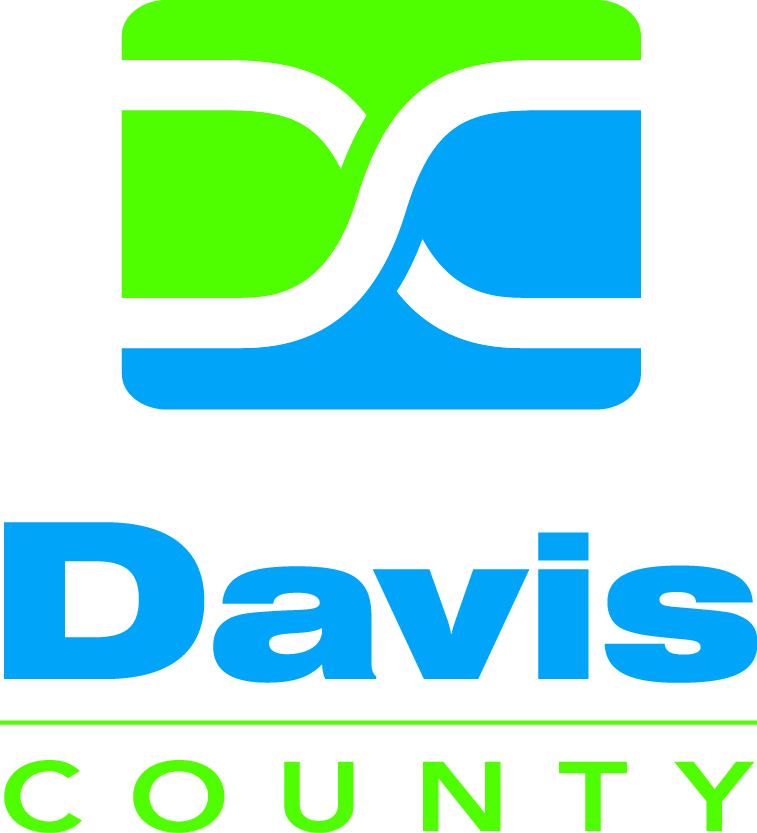 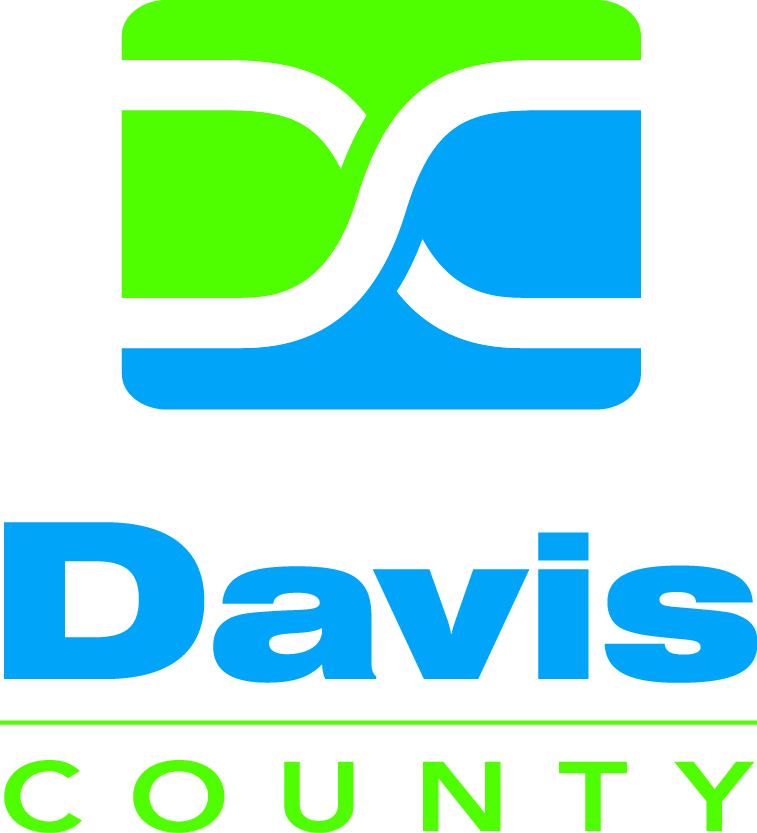       August 11, 2015       7:30 a.m.AGENDA7:30 a.m.		Call to Order					              		Scott Zigich7:35 a.m.		Approval of 5/12/15 Minutes (Action)				Scott Zigich 3)	7:40 a.m.		Public Hearing Report Proposed Regulations (Action)		Dave SpencePublic Pool RegulationHousing Regulation4)	7:55 a.m.		Environmental Health Division Report (Information)		Dave Spence5)	8:05 a.m.		Open Meetings Act Training (Information)				Neal Geddes6)	8:20 a.m.		Accreditation Update (Information)					Brian Hatch 7)	8:30 a.m.		Budget Report (Information)						Diana Reich8)	8:35 a.m.		UALBH Report (Information)					Scott Zigich9)	8:45 a.m.		Director’s Report (Information)					Lewis Garrett10)	8:55 a.m.		Chair’s Report	(Information)						Scott Zigich11)	9:00 a.m.		Commissioner’s Report (Information)				Jim Smith